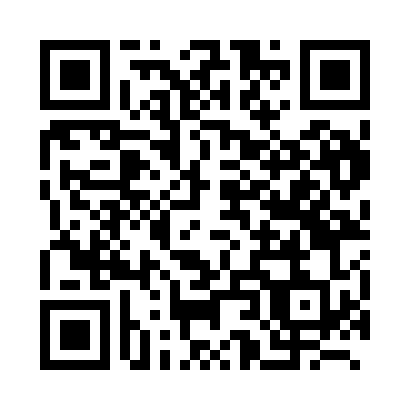 Prayer times for Galopen, BelgiumWed 1 May 2024 - Fri 31 May 2024High Latitude Method: Angle Based RulePrayer Calculation Method: Muslim World LeagueAsar Calculation Method: ShafiPrayer times provided by https://www.salahtimes.comDateDayFajrSunriseDhuhrAsrMaghribIsha1Wed3:556:221:465:499:1211:282Thu3:516:201:465:509:1411:313Fri3:486:181:465:509:1511:344Sat3:446:161:465:519:1711:375Sun3:416:141:465:529:1811:416Mon3:376:131:465:529:2011:447Tue3:336:111:465:539:2211:478Wed3:326:091:465:539:2311:509Thu3:316:081:465:549:2511:5310Fri3:306:061:465:559:2611:5411Sat3:306:051:465:559:2811:5412Sun3:296:031:465:569:2911:5513Mon3:286:011:465:569:3111:5514Tue3:286:001:465:579:3211:5615Wed3:275:591:465:589:3411:5716Thu3:275:571:465:589:3511:5717Fri3:265:561:465:599:3711:5818Sat3:255:541:465:599:3811:5919Sun3:255:531:466:009:3911:5920Mon3:245:521:466:009:4112:0021Tue3:245:501:466:019:4212:0122Wed3:245:491:466:019:4412:0123Thu3:235:481:466:029:4512:0224Fri3:235:471:466:039:4612:0225Sat3:225:461:466:039:4712:0326Sun3:225:451:466:049:4912:0427Mon3:225:441:476:049:5012:0428Tue3:215:431:476:059:5112:0529Wed3:215:421:476:059:5212:0530Thu3:215:411:476:069:5312:0631Fri3:215:401:476:069:5412:06